PERBANDINGAN EFEKTIVITAS PRODUK TOPIKAL ANTI JERAWAT TERHADAP TIKUS PUTIH JANTAN (Rattus novergicus) SECARA IN VIVOSKRIPSIOLEH:IKA FITRIANINPM. 182114026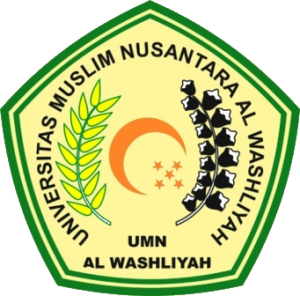 PROGRAM STUDI SARJANA FARMASIFAKULTAS FARMASIUNIVERSITAS MUSLIM NUSANTARA AL-WASHLIYAHMEDAN2022PERBANDINGAN EFEKTIVITAS PRODUK TOPIKAL ANTI JERAWAT TERHADAP TIKUS PUTIH JANTAN (Rattus novergicus) SECARA IN VIVOSKRIPSIDiajukan untuk melengkapi dan memenuhi syarat-syarat memperoleh Gelar Sarjana farmasi pada Program Studi Sarjana Farmasi Fakultas Farmasi  Universitas Muslim Nusantara Al-WashliyahOLEH:IKA FITRIANINPM. 182114026PROGRAM STUDI SARJANA FARMASIFAKULTAS FARMASIUNIVERSITAS MUSLIM NUSANTARA AL-WASHLIYAHMEDAN2022